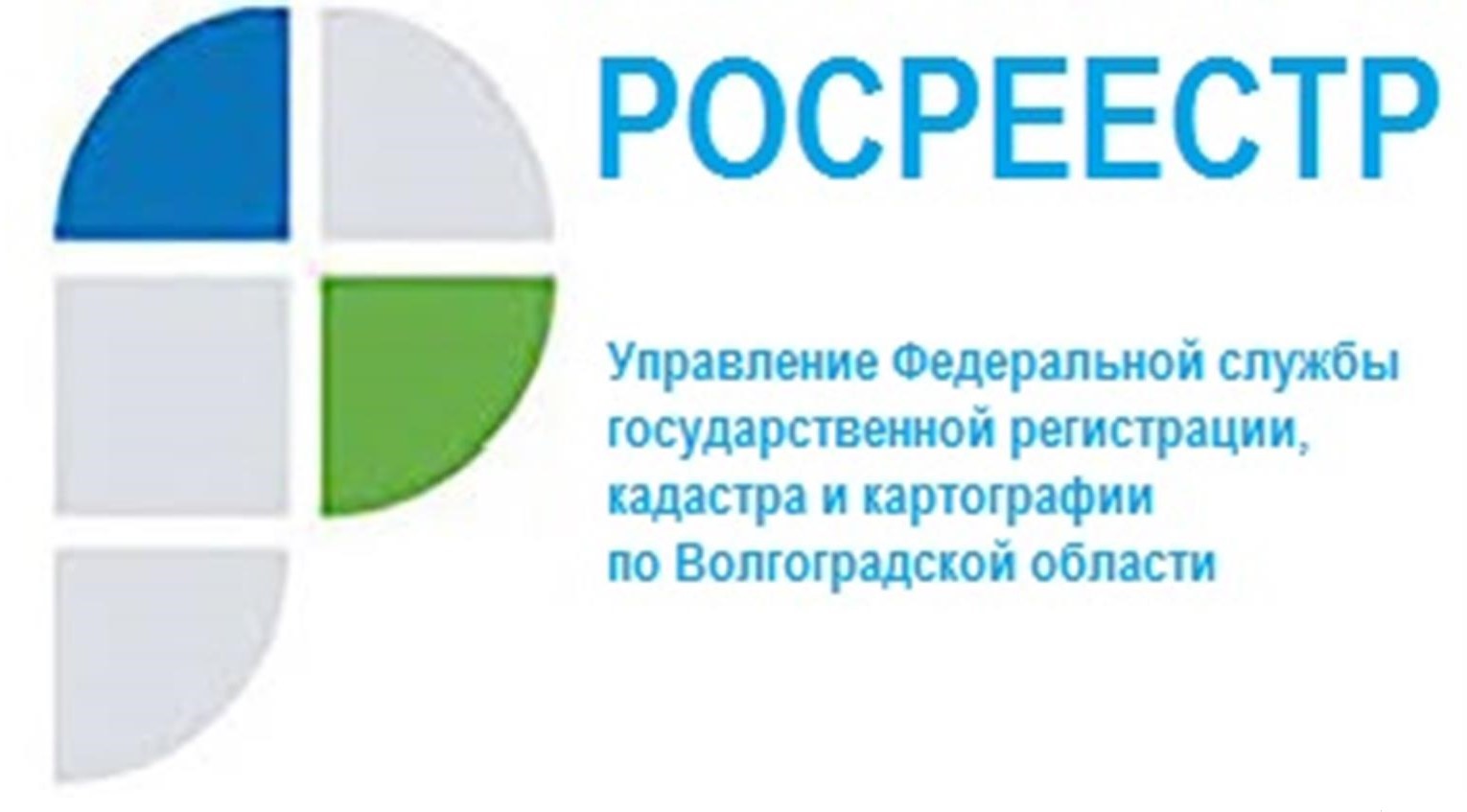 Управлением совместно с ГКУ ВО «МФЦ» на совещании обсуждены организационные вопросы обеспечения консультирования государственными регистраторами посетителей МФЦВ целях реализации Росреестром рекомендаций, предусмотренных постановлением Совета Федерации Федерального собрания Российской Федерации от 24.12.2021 № 622 «О приоритетных направлениях деятельности Росреестра 6 апреля 2022 г. Управлением Росреестра по Волгоградской области проведено совещание с представителями Государственного казенного учреждения Волгоградской области «Многофункциональный центр предоставления государственных и муниципальных услуг». Участниками совещания проработаны организационные вопросы по обеспечению консультирования государственными регистраторами посетителей МФЦ, в том числе посредством сеансов видео-конференц-связи. Заместитель руководителя Татьяна Кривова отмечает, что необходимость дополнительной консультационной поддержки заявителей обусловлена спецификой государственных услуг Росреестра и необходимостью предупреждающих мер в целях исключения причин для принятия государственными регистраторами отрицательных решений.С уважением,Балановский Ян Олегович,Пресс-секретарь Управления Росреестра по Волгоградской областиMob: +7(937) 531-22-98E-mail: pressa@voru.ru 	